Publicado en  el 01/04/2015 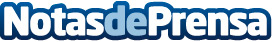 Simón Cruz cosecha dos medallas de bronce en el Internacional de EspañaDatos de contacto:Nota de prensa publicada en: https://www.notasdeprensa.es/simon-cruz-cosecha-dos-medallas-de-bronce-en_1 Categorias: Otros deportes http://www.notasdeprensa.es